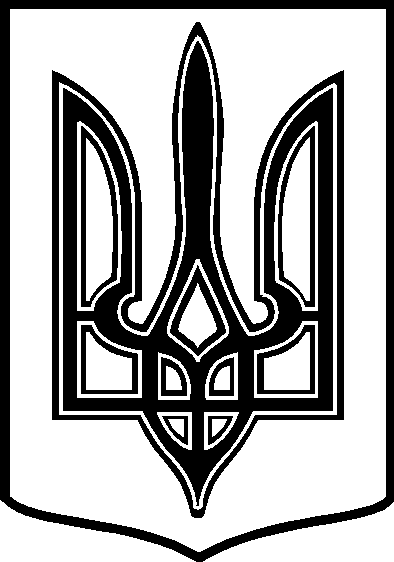 У К Р А Ї Н АТАРТАЦЬКА   СІЛЬСЬКА   РАДАЧЕЧЕЛЬНИЦЬКОГО  РАЙОНУ      ВІННИЦЬКОЇ   ОБЛАСТІ                                                            РІШЕННЯ № 18006.07.2017 року                                                                    14  сесія  7 скликанняс.ТартакПро встановлення пільг щодоЗемельного податку на територіїТартацької сільської ради в 2018 році.Заслухавши інформацію сільського голови  В.В.Демченка  про надання пільги по сплаті земельного податку керуючись  ст. 26 Закону України „ Про місцеве самоврядування  в Україні   сільська  рада   В И Р І Ш И Л А :Згідно ст. 12 Земельного Кодексу України , п.1 ст.284 Податкового кодексу України , встановити пільги щодо земельного  податку на території Тартацької сільської ради в 2018 році : Від сплати земельного податку звільняються:- органи державної влади та органи місцевого самоврядування , установи та організації , які повністю утримуються за рахунок коштів державного або місцевих бюджетів ;- дошкільні та загальноосвітні навчальні заклади незалежно від форм власності і джерел фінансування , заклади культури , освіти , охорони здоровя ,  які повністю утримуються за рахунок коштів державного або місцевих бюджетів.     2.Дане рішення  вступає в дію з 01.01.2018 року.3.  Контроль за виконанням даного рішення покласти на постійну комісію         з питань планування  фінансів та бюджету розвитку соціальної сфери ,             соціального захисту населення ./ Голова комісії – Ткач О.Ф. /СІЛЬСЬКИЙ    ГОЛОВА :                                 В.В.ДЕМЧЕНКО.